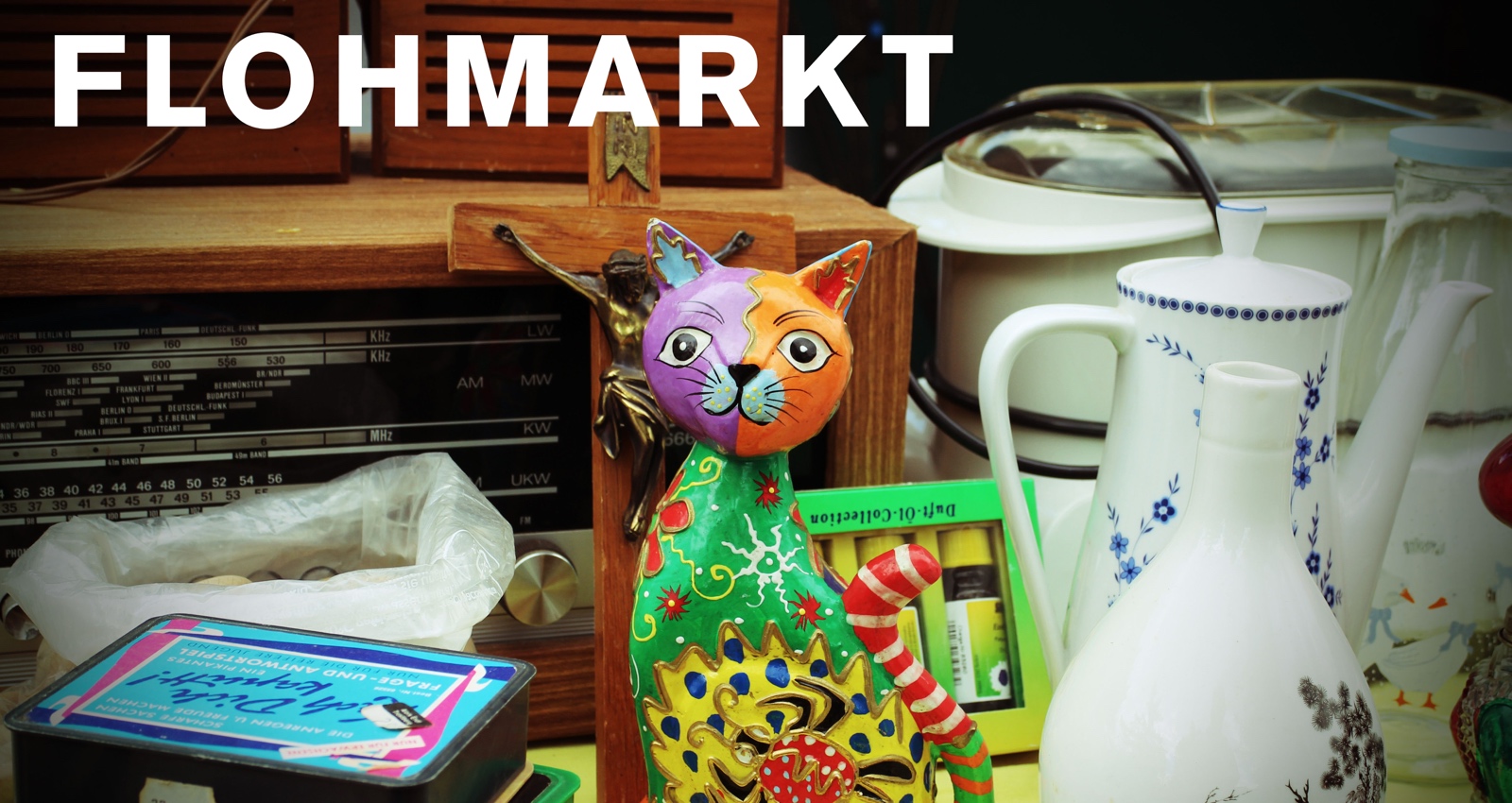 Liebe Nachbarinnen und NachbarnÜber das, was Sie nicht mehr brauchen, freuen sich vielleicht andere. An unserem Siedlungsflohmarkt bekommen Ihre Sachen die Chance auf ein zweites Leben.Datum:	14. Juni 2021Zeit:	14.00 Uhr, Einrichten ab 13.30 UhrOrt:	Auf dem grossen SpielplatzIhre Waren können Sie auf einer mitgebrachten Decke ausbreiten und verkaufen – oder verschenken. Bei Sonnenschein: Sonnenschirm nicht vergessen. Falls es regnet, stehen Festzelte und Festbanktische bereit.Auch Kinder, die nicht mehr benutzte Spielsachen verkaufen wollen, sind herzlich willkommen!Wir freuen uns auf Ihre Anmeldungen bis 1. Juni 2021 (052 xxx xx xx, tina.meier@siedlung.ch) sowie auf einen farbigen und fröhlichen Flohmi mit vielen Schnäppchen! 